Ashley Primary School Home Learning Schedule – Week 7Full details are in GCClass: JC/KHStaff email contact/s: jcoult@ashley.s-tyneside.sch.uk/ khumphrey@ashley.s-tyneside.sch.uk Staff email contact/s: jcoult@ashley.s-tyneside.sch.uk/ khumphrey@ashley.s-tyneside.sch.uk Date WC: 22.2.21Theme: Holes/Decimals and PercentagesTheme: Holes/Decimals and PercentagesSession 1 (20-30mins)Session 2(1 hour)Session 3(20-30 mins)Session 4(1 hour)Session 5(20-30 mins)Session 6(1 hour)Monday Reading- Log into Myon and read your chosen book.Quiz when finished. Maths-Algebra Watch the video and complete the task sheet Find a rule - one stepThis week’s spelling work is on ‘’ for gue/ ‘q’ for que words Your words to learn are:league, antique,tongue, unique, cheque, mosque, fatigue,plague,technique,vagueLexiaLiteracy –SPAG-Oak Academy  Exploring word classes –nouns, adjectives, verbs and adverbshttps://classroom.thenational.academy/lessons/to-explore-word-classes-61gp6tArithmetic- Times Tables Rock Stars Tables practise 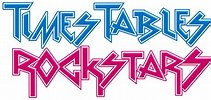 Religious EducationRight now it is really important to watch out for each other and help those in need. Complete the tasks on The Good Samaritan Tuesday Reading- Log into myon and read your chosen book.Quiz when finished.MathsAlgebra Watch the video and complete the task sheetFind a rule 2 step Spellings Continue to learn your spellings and complete the word search.Lexia Literacy-Comprehension  Panda text. Read through information and answer Q1-15  Arithmetic- Assigned tasks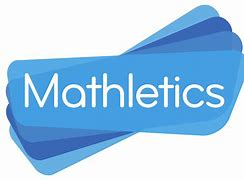 Design Technology  Make a home-made cottage pie. If you can’t do this draw and label some national dishes from around the world PEComplete an activity of your choice for at least 60 minutes WedReading- Log into myon and read your chosen book.Quiz when finished.Maths- Algebra Watch the video and complete the task sheet Forming expressionsContinue to learn your spellings Identify spelling mistakes in paragraph and re-write correct spellingsLexiaLiteracy- Oak Academy online lesson-https://classroom.thenational.academy/units/pandas-non-chronological-report-b43aFeatures of a non-chronological report L1Watch video, pause at relevant points and answer questions on google docs Arithmetic-Mixed percentages basic 6a Complete the task sheet do as many as you can- you don’t have to complete them in order.Computing- Purple Mash 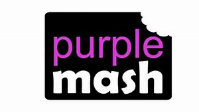 Should Children use Social networking sites? 2DO in Purple Mash.French School Dinners -Lesson prepared byMrs SmithThursdayReading- Log into myon and read your chosen book.Quiz when finished.Maths Algebra Watch the video and complete the task sheetSubstitutionSpelling practise-Complete the ‘What am I’ sheet.LexiaLiteracy-Oak Academy online lesson-To gather information for a non-chronological report  L4https://classroom.thenational.academy/lessons/to-gather-information-for-a-non-chronological-report-c8w34c?utm_source=google-classroom&utm_medium=lms&utm_campaign=sharing-button Watch video, pause at relevant points and answer questions on google docsArithmetic- Times Tables Rock Stars Tables practise Science  Find out more about the parts of the circulatory system and label the diagrams in our new exciting Science topic. FridayReading- Log into myon and read your chosen book.Quiz when finished.Maths-Algebra Watch the video and complete the task sheetFormulaeSpellingAsk an adult to test you on your spellings  words-Let me know how you get.Lexia- Literacy- Oak Academy online lesson-To plan the opening of a non-chronological report L6 https://classroom.thenational.academy/lessons/to-plan-the-opening-of-a-non-chronological-report-6dk6ce?utm_source=google-classroom&utm_medium=lms&utm_campaign=sharing-button Watch video, pause at relevant points and plan your own report.To write  the opening of a non-chronological report L8 https://classroom.thenational.academy/lessons/to-write-the-opening-of-a-non-chronological-report-68u3ce?utm_source=google-classroom&utm_medium=lms&utm_campaign=sharing-button Watch video, pause at relevant points and write your own introductionPSHE  ‘Ways to take care of yourself’ Follow the lesson through on the PP and then complete  ‘The Tree of Me’ Free Time Friday!